 УКРАЇНАЖИТОМИРСЬКА МІСЬКА РАДАВИКОНАВЧИЙ КОМІТЕТРІШЕННЯвід _____________ №_________                                 м. ЖитомирПро проведення в м. Житомирі VІ «Нова Пошта – Космічний напівмарафон», дитячих легкоатлетичнихзабігів та «Ярмарку спорту»Згідно з цільовою програмою «Житомирська міська об’єднана територіальна громада – територія розвитку фізичної культури і спорту на 2021-2024 роки», затвердженої  рішенням сесії Житомирської міської ради від 24.12.2020 № 39, з метою залучення громадськості до активного дозвілля, популяризації здорового способу життя, та згідно статей 32, 38 Закону України «Про місцеве самоврядування в Україні», виконавчий комітет міської радиВИРІШИВ:         1. Управлінню у справах сім’ї, молоді та спорту міської ради за згодою з ТОВ «Ньюран» організувати та провести 25-26 вересня 2021 року у місті Житомирі VІ «Нова Пошта – Космічний напівмарафон», дитячі легкоатлетичні забіги та «Ярмарок спорту».         2. Зобов’язати:         2.1 управління у справах сім’ї, молоді та спорту міської ради, управління культури міської ради забезпечити організацію та проведення загальноміського заходу у встановлені строки та провести видатки згідно з наданими розрахунками в межах бюджетних призначень;  2.2 управління комунального господарства, житлового господарства, транспорту і зв’язку міської ради спільно з комунальними підприємствами Житомирської міської ради забезпечити належний санітарний стан у місцях проведення забігів, облаштування майдану Соборний біотуалетами та сміттєзбиральними засобами;  2.3 управління по зв’язках з громадськістю міської ради організувати розміщення соціальної реклами, інформувати населення Житомирської міської об’єднаної територіальної громади через засоби масової інформації хід підготовки та проведення забігів та очікувані зміни руху транспорту;  2.4 управління транспорту і зв’язку міської ради внести зміни в рух автотранспорту відповідно до плану проведення забігів, забезпечити перекриття та координацію дорожнього руху та інформувати мешканців міста про зміни руху транспорту.  3. Управлінню у справах сім’ї, молоді та спорту міської ради звернутися до:  3.1 управління патрульної поліції в Житомирській області Департаменту патрульної поліції України щодо встановлення постів патрульної поліції в        м. Житомирі на перехрестях вулиць (за маршрутом згідно з додатком) та забезпечити перекриття майдану Соборний з 06.00 години 25 вересня до 18.00 години 26 вересня на час проведення VІ «Нова Пошта – Космічний напівмарафон» та дитячих легкоатлетичних забігів;        3.2 Житомирського відділу поліції Головного управління Національної поліції України у Житомирській області для забезпечення публічної безпеки в місці проведення заходу та охорони громадського порядку;        3.3. комунального некомерційного підприємства «Центр екстреної медичної допомоги та медицини катастроф» Житомирської обласної ради щодо чергування 4-х автомобілів швидкої та невідкладної медичної допомоги            26 вересня 2021 року; 4. Комунальному підприємству «Електричних мереж зовнішнього освітлення «Міськсвітло» Житомирської міської ради встановити дорожні знаки «В’їзд заборонено» на час проведення VІ «Нова Пошта – Космічний напівмарафон» та дитячих легкоатлетичних забігів (за маршрутом згідно з додатком). 5. Контроль за виконанням цього рішення покласти на заступників міського голови з питань діяльності виконавчих органів ради згідно з розподілом обов’язків. Міський голова                                                                          Сергій СУХОМЛИН    Додатокдо рішення виконавчогокомітету міської ради                                                                                        _____________ № _____Схема маршруту VІ «Нова Пошта – Космічний напівмарафон»Старт: майдан Соборний – вул. Велика Бердичівська – бульвар Старий –       вул. Пушкінська – вул. Коцюбинського – вул. Велика Бердичівська –             вул. Івана Франка – вул. Дмитрівська (розворот перед вул. Князів Острозьких) –  вул. Івана Франка –  вул. Велика Бердичівська – майдан Соборний –              вул. Перемоги – вул. Миколи Сціборського (розворот перед вул. Покровська) –  вул. Перемоги (розворот перед проспектом Незалежності) – майдан Соборний (одне коло).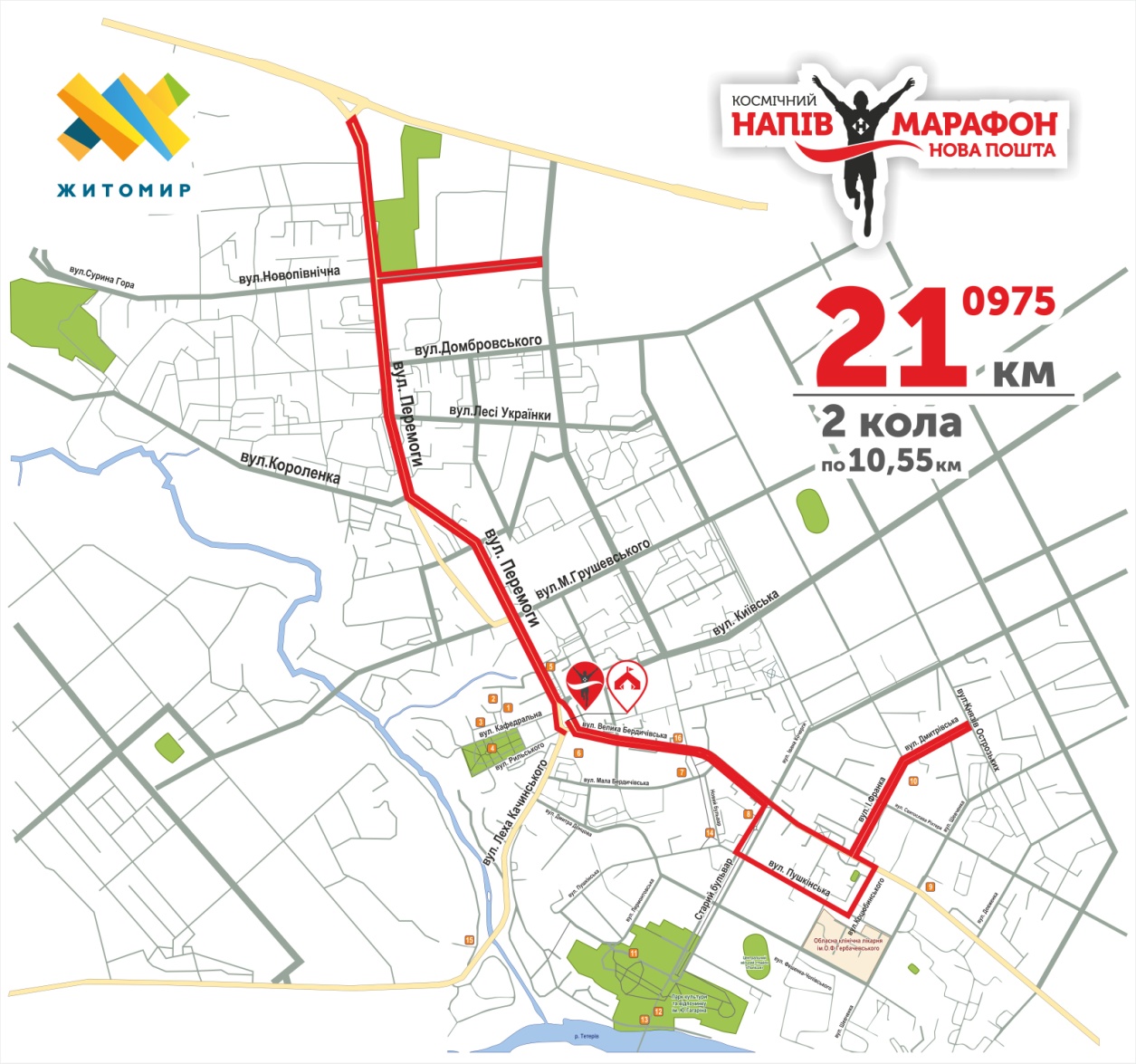 Начальник управління у справахсім'ї, молоді та спорту міської ради                                       Ірина КОВАЛЬЧУККеруючий справами                                                            Ольга ПАШКО